ПРОГРАММА I городского фестиваля школьных музеев «Музей рядом»,                                  посвященного Десятилетию Детства в Российской Федерации и Году Консолидации                                   в Республике Саха (Якутия), в рамках Форума «Женщины Долины Туймаада: Консолидация во имя детей!»9:00 ч. – Регистрация участников фестиваля.10:00 ч. – Открытие фестиваля I городского фестиваля школьных музеев «Музей рядом».10:15 ч. – Культурная программа:презентация школьных музеев Городского округа «Г. Якутск» в свободном формате (выступление 6-7 мин). 11:30 ч. – Кофе-брейк.11:45 ч. – Деловая программа:проведение открытого музейного урока участниками  фестиваля для учащихся школ г. Якутска (выступление 6-7 мин). «Образовательная площадка» (разработки лекций, музейных занятий на основе материалов школьного музея, предоставляется жюри в день проведения фестиваля).13:00 ч. – 14:00 ч. – Обед в этнографическом центре  «Якутская юрта» (комплексный обед 150 руб.).14:00 ч. – Продолжение деловой программы:презентация научно-исследовательской деятельности школьных музеев Городского округа «Г. Якутск» (выступление 6-7 мин).15:00 ч. – Лекция для руководителей школьных музеев на тему: «Музейная деятельность» (спикер сотрудник Управления по делам музеев РС (Я) – Федоров Н.С.).15:00 ч. – Квест-игра для участников фестиваля (для учащихся).15:00 ч. – Подведение итогов (работа жюри).16:00 ч. – Награждение победителей школьных музеев Городского округа «Г. Якутск».                 Закрытие I городского фестиваля школьных музеев «Музей рядом».Министерство культуры и духовного развития Республики Саха (Якутия)Государственное бюджетное учреждение Республики Саха (Якутия)«Якутский государственный объединенный музей истории и культуры народов Севера им. Ем. Ярославского»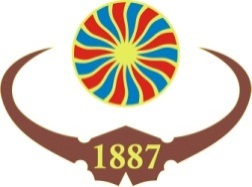 Саха Республикатын культуратын уонна духуобунай сайдыытын МинистерствотаСаха Республикатын государственнай бюджетнэй учрежденията„Ем. Ярославскай аатынан Хотугу норуоттар историяларын уонна культураларын холбоһуктаах Саха государственнай музейа“677000, Российская Федерация,Республика Саха (Якутия),г. Якутск, пр. Ленина 5/2Тел.: (411-2) 42-52-60факс: (411-2) 34-35-27museum1887@mail.ru